Western Australia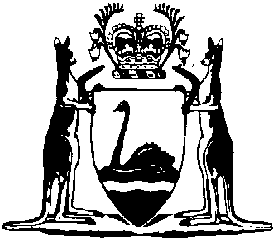 Surveillance Devices Regulations 1999Compare between:[20 Feb 2013, 02-d0-03] and [02 Dec 2015, 02-e0-00]Western AustraliaSurveillance Devices Act 1998Surveillance Devices Regulations 19991.	Citation		These regulations may be cited as the Surveillance Devices Regulations 1999 1.2.	Commencement		These regulations come into operation on the day on which the Surveillance Devices Act 1998 comes into operation 1.3.	Forms	(1)	A warrant issued under section 13, 14, 17, 19 or 22 of the Act is to be in the form of Form 1 in Schedule 1, or such other form as the judge or magistrate approves.	(2)	An application for emergency authorisation under section 21 of the Act is to be in the form of Form 2 in Schedule 1, or such other form as the Commissioner of Police approves.	(3)	An emergency authorisation issued under section 21 of the Act is to be in the form of Form 3 in Schedule 1, or such other form as the authorised person issuing the authorisation approves.	(4)	An application to a magistrate for a tracking device warrant or a tracking device (maintenance/retrieval) warrant is to be in the form of Form 4 in Schedule 1, or such other form as the Commissioner of Police approves.	[Regulation 3 amended in Gazette 8 Feb 2000 p. 458; 5 May 2006 p. 1735.]4.	Law enforcement officers, classes prescribed		For the purposes of paragraph (d) of the definition of law enforcement officer in section 3(1) of the Act, each of the following classes of persons is prescribed — 	(a)	conservation and land management officers (as defined in the Conservation and Land Management Act 1984 section 3);	(b)	forest officers (as defined in the Conservation and Land Management Act 1984 section 3);	(c)	rangers (as defined in the Conservation and Land Management Act 1984 section 3);	(d)	wildlife officers (as defined in the Conservation and Land Management Act 1984 section 3);	(e)	inspectors (as defined in the Environmental Protection Act 1986 section 3(1)) who are officers or employees of a department, authority or agency of the State;	(f)	fisheries officers (as defined in the Fish Resources Management Act 1994 section 4(1)) who are employed in the Serious Offences Unit of the Department as defined in section 4(1) of that Act).	[Regulation 4 inserted in Gazette 6 Jul 2010 p. 3225.]5.	Commonwealth agencies, instrumentalities and bodies		The following Commonwealth agencies, instrumentalities and bodies are prescribed for the purposes of section 4(2) of the Act — 	(a)	Australian Security Intelligence Organization continued by section 6 of the Australian Security Intelligence Organization Act 1979 of the Commonwealth; and	(b)	Australian Federal Police established by section 6 of the Australian Federal Police Act 1979 of the Commonwealth; and	(d)	Australian Competition and Consumer Commission established by section 6A of the Trade Practices Act 1974 of the Commonwealth; and	(e)	the department of the Commonwealth public service responsible for administering the Migration Act 1958 of the Commonwealth; and	(f)	each of the armed forces of the Commonwealth.6.	Use of tracking devices without warrant	(1)	For the purposes of section 7(2)(d) of the Act the following circumstances are prescribed, that is, where a tracking device is attached, installed, used or maintained, or caused to be attached, installed, used or maintained —	(a)	by an emergency service to locate the person who is, or object that is, the subject of a search operation;	(b)	by the person in charge of a hospital or nursing home in relation to a vulnerable patient to enable the person in charge to locate the vulnerable patient if he or she gets lost or goes missing;	(c)	by the superintendent of a prison in relation to a prisoner to enable the superintendent to locate the prisoner if he or she escapes from legal custody; 	(d)	by a researcher in relation to an object the geographical location of which is relevant to research being carried out by that person;	(e)	for the purposes of any of the following — 	(i)	Bail Act 1982 section 50L(1)(a); 	(iia)	Dangerous Sexual Offenders Act 2006 section 19A(2);	(ii)	Sentence Administration Act 2003 section 30(c) or (e)(i) or 57(2)(a);	(iii)	Sentencing Act 1995 section 33H(2)(b), 75(2)(b) or 84C(2)(b);	(iv)	Young Offenders Act 1994 section 109B(1)(a) or 136B(1)(a).	(2)	For the purposes of section 7(2)(d) of the Act the following circumstance is prescribed — where a person uses, or causes to be used, a tracking device in relation to an object that —	(a)	was in the person’s possession or under the person’s control when the device was attached or installed; and 	(b)	is no longer in the person’s possession or under the person’s control; and	(c)	the person reasonably believes to have been stolen.	(3)	As soon as practicable after a tracking device is attached, installed or used in relation to a vulnerable patient in circumstances described in subregulation (1)(b) the person in charge of the hospital or nursing home must give written notice of the attachment, installation or use to —	(a)	if a guardian has been appointed for the patient under the Guardianship and Administration Act 1990, the guardian; or	(b)	otherwise —	(i)	the patient’s next of kin; or	(ii)	if the patient’s next of kin is not known, the Public Advocate under the Guardianship and Administration Act 1990.	(4)	In this regulation —	emergency service means —	(a)	the police force of the State or of another State or a Territory; or	(b)	the department of the Public Service principally assisting in the administration of the Fire and Emergency Services Act 1998 or an equivalent department, authority or agency of another State or a Territory; or	(c)	a voluntary or community rescue organisation;	hospital has the same meaning as in the Hospitals and Health Services Act 1927; 	nursing home means a facility at which an approved provider (as defined in the Aged Care Act 1997 of the Commonwealth) provides residential care (as defined in that Act); 	prison has the same meaning as in the Prisons Act 1981;	researcher means —	(a)	a member of the staff of, or a student at, a school, college, university or other educational or training institution; or 	(b)	a member of the staff of, or person working for, a government agency, instrumentality or body;	superintendent has the same meaning as in the Prisons Act 1981;	vulnerable patient means a hospital patient or nursing home resident who, in the opinion of the person in charge of the hospital or nursing home —	(a)	is likely, due to illness, lack of awareness or other incapacity, to leave the hospital or nursing home without having due regard to his or her health and safety; or	(b)	being under a legal obligation to remain in the hospital or nursing home, is likely to attempt to leave; or	(c)	is likely to be taken away from the hospital or nursing home without the consent of the patient or the person in charge.	[Regulation 6 amended in Gazette 21 Sep 2007 p. 4734; 4 Jan 2013 p. 10; 19 Feb 2013 p. 992.]7.	Storage and destruction of Part 5 records 	(1)	The Commissioner of Police, the Corruption and Crime Commission, a designated Commission and the Australian Crime Commission must —	(a)	keep every Part 5 record in a secure place in accordance with section 41(1)(a) of the Act as if it were a record obtained under a warrant; and	(b)	destroy a Part 5 record when it would be required to do so under section 41(1)(b) of the Act if the Part 5 record were a record obtained under a warrant.	(2)	The Commissioner of Police, the Corruption and Crime Commission, a designated Commission and the Australian Crime Commission must keep such records concerning Part 5 records as are necessary to enable documents and information to be identified and obligations under this Act to be complied with.	(3)	In this regulation —	Part 5 record means a record or report delivered to the police force, the Corruption and Crime Commission, a designated Commission or the Australian Crime Commission in accordance with an order under section 31(3)(b) of the Act.	[Regulation 7 amended by No. 74 of 2004 s. 73(2); amended in Gazette 5 May 2006 p. 1736; 21 Sep 2007 p. 4735.]8.	Annual reports	(1)	The information relating to applications for warrants and extensions of warrants required by section 43 of the Act to be contained in an annual report is to include the number of such applications that were —	(a)	withdrawn; and	(b)	made by the applicant on behalf of another law enforcement officer; and	(c)	made by means other than filing a written application at the court. 	(2)	The information relating to applications for emergency authorisations required by section 43 of the Act to be contained in an annual report is to include the number of such applications that were withdrawn.8A.	Reports by designated Commission		The information relating to applications for warrants, extensions of warrants and emergency authorisations included in a report under section 43A of the Act may include information of the kind described in regulation 8.	[Regulation 8A inserted in Gazette 21 Sep 2007 p. 4735.]9.	Unlawful possession of surveillance information	(1)	A person who is unlawfully in possession of surveillance information commits an offence. 	Penalty: $5 000.	(2)	It is lawful for a person to be in possession of surveillance information only if —	(a)	the person is a law enforcement officer and has possession of the surveillance information in the course of his or her duty; or	(b)	the person is assisting a law enforcement officer in the exercise of the officer’s duty and has possession of the surveillance information in the course of providing that assistance; or	(c)	the surveillance information was obtained in accordance with Part 5 of the Act; or	(d)	the surveillance information was obtained by the person —	(i)	from a person who was lawfully in possession of that information; and	(ii)	in circumstances where the publication or communication of the surveillance information to the person was not an offence under section 9 of the Act.	(3)	In this regulation —	surveillance information means a report or record of a private conversation or private activity of a person, or of the geographical location of a person or object, that was obtained, directly or indirectly, through the use of a surveillance device.Schedule 1 — Forms[r. 3]	[Form amended by No. 74 of 2004 s. 73(3); amended in Gazette 5 May 2006 p. 1736; 21 Sep 2007 p. 4735.]	[Form amended by No. 74 of 2004 s. 73(3); amended in Gazette 5 May 2006 p. 1736; 21 Sep 2007 p. 4735.]	[Form amended by No. 74 of 2004 s. 73(3) and (4); amended in Gazette 5 May 2006 p. 1736; 21 Sep 2007 p. 4735.]Surveillance Devices Act 1998, s. 15 and 19Application for —	•	tracking device warrant	•	tracking device (maintenance/retrieval) warrant	[Form inserted in Gazette 8 Feb 2000 p. 458-60; amended by No. 74 of 2004 s. 73(3); amended in Gazette 5 May 2006 p. 1736; 21 Sep 2007 p. 4735.]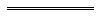 Notes1	This is a compilation of the Surveillance Devices Regulations 1999 and includes the amendments made by the other written laws referred to in the following table.  The table also contains information about any reprint.Compilation tableNo.FormSection of Act1Warrant13, 14, 17, 19 and 22 2Application for emergency authorisation213Emergency authorisation214Application for —	tracking device warrant	tracking device (maintenance/retrieval) warrant15 and 19Surveillance Devices Act 1998, s. 13, 14, 17, 19 and 22Warrant Surveillance Devices Act 1998, s. 13, 14, 17, 19 and 22Warrant   Supreme Court judge  MagistrateAt.........................................Strike out any parts of this form that are not applicableStrike out any parts of this form that are not applicableStrike out any parts of this form that are not applicablePerson to whom warrant is issuedNameNameNamePerson to whom warrant is issued	Member of police force	Officer of the Corruption and Crime Commission	Officer of a designated Commission	Member of staff of Australian Crime Commission	Member of police force	Officer of the Corruption and Crime Commission	Officer of a designated Commission	Member of staff of Australian Crime Commission	Member of police force	Officer of the Corruption and Crime Commission	Officer of a designated Commission	Member of staff of Australian Crime CommissionPerson to whom warrant is issued	Warrant issued on behalf of another law enforcement officer
(Name)	Warrant issued on behalf of another law enforcement officer
(Name)	Warrant issued on behalf of another law enforcement officer
(Name)Person, object or premisesunder surveillance	Person______________________________________________	Unknown person   ____________________________________	Object______________________________________________	Premises____________________________________________	Person______________________________________________	Unknown person   ____________________________________	Object______________________________________________	Premises____________________________________________	Person______________________________________________	Unknown person   ____________________________________	Object______________________________________________	Premises____________________________________________Offence Offence_________________________________________________Act or Regulations  _______________________________________Section or regulation no.Offence_________________________________________________Act or Regulations  _______________________________________Section or regulation no.Offence_________________________________________________Act or Regulations  _______________________________________Section or regulation no.Authority to use surveillance device This warrant authorises you —		to attach or install, use, maintain and retrieve a —			listening device 			optical surveillance device 			tracking device		in relation to a tracking device attached to, or installed in, a vehicle, to —			maintain the device			retrieve the device			maintain and retrieve the device		to retrieve a —			listening device 			optical surveillance device 			tracking device		attached or installed under an emergency authorisationThis warrant authorises you —		to attach or install, use, maintain and retrieve a —			listening device 			optical surveillance device 			tracking device		in relation to a tracking device attached to, or installed in, a vehicle, to —			maintain the device			retrieve the device			maintain and retrieve the device		to retrieve a —			listening device 			optical surveillance device 			tracking device		attached or installed under an emergency authorisationThis warrant authorises you —		to attach or install, use, maintain and retrieve a —			listening device 			optical surveillance device 			tracking device		in relation to a tracking device attached to, or installed in, a vehicle, to —			maintain the device			retrieve the device			maintain and retrieve the device		to retrieve a —			listening device 			optical surveillance device 			tracking device		attached or installed under an emergency authorisationThe surveillance device may be attached or installed, used or maintained —		in, on or at the premises under surveillance		in or on the object under surveillance		in respect of the private conversations, private activities or geographical location of the person under surveillance, at premises where the person is reasonably believed to be or is likely to beThe surveillance device may be attached or installed, used or maintained —		in, on or at the premises under surveillance		in or on the object under surveillance		in respect of the private conversations, private activities or geographical location of the person under surveillance, at premises where the person is reasonably believed to be or is likely to beThe surveillance device may be attached or installed, used or maintained —		in, on or at the premises under surveillance		in or on the object under surveillance		in respect of the private conversations, private activities or geographical location of the person under surveillance, at premises where the person is reasonably believed to be or is likely to be	Where practicable the surveillance device should be retrieved or rendered inoperable during the period that the warrant is in force	Where practicable the surveillance device should be retrieved or rendered inoperable during the period that the warrant is in force	Where practicable the surveillance device should be retrieved or rendered inoperable during the period that the warrant is in forceAuthority to enter premisesThis warrant authorises you to enter, by force if necessary —		(specified premises) __________________________________		_____________________________________________________		any premises where the object or person under surveillance is reasonably believed to be or is likely to be and any premises adjoining or providing access to those premises		any premises where the vehicle on or in which the device is attached or installed may for the time being be		any premises where the surveillance device to be retrieved may for the time being beThis warrant authorises you to enter, by force if necessary —		(specified premises) __________________________________		_____________________________________________________		any premises where the object or person under surveillance is reasonably believed to be or is likely to be and any premises adjoining or providing access to those premises		any premises where the vehicle on or in which the device is attached or installed may for the time being be		any premises where the surveillance device to be retrieved may for the time being beThis warrant authorises you to enter, by force if necessary —		(specified premises) __________________________________		_____________________________________________________		any premises where the object or person under surveillance is reasonably believed to be or is likely to be and any premises adjoining or providing access to those premises		any premises where the vehicle on or in which the device is attached or installed may for the time being be		any premises where the surveillance device to be retrieved may for the time being beAuthority to use electricity supply 	This warrant authorises you to connect the surveillance device to an electricity supply system and to use electricity from that system to operate the device 	This warrant authorises you to connect the surveillance device to an electricity supply system and to use electricity from that system to operate the device 	This warrant authorises you to connect the surveillance device to an electricity supply system and to use electricity from that system to operate the device Authority to remove vehicle	This warrant authorises you to temporarily remove this vehicle from this premises for the purpose of —		attaching 		installing		maintaining		retrievinga tracking device	This warrant authorises you to temporarily remove this vehicle from this premises for the purpose of —		attaching 		installing		maintaining		retrievinga tracking device	This warrant authorises you to temporarily remove this vehicle from this premises for the purpose of —		attaching 		installing		maintaining		retrievinga tracking deviceAuthority to remove vehicleVehicleVehicleVehicleAuthority to remove vehiclePremises_____________________________________________________Premises_____________________________________________________Premises_____________________________________________________Authority to remove vehicleYou must return the vehicle to the premises when the device has been attached, installed, maintained or retrievedYou must return the vehicle to the premises when the device has been attached, installed, maintained or retrievedYou must return the vehicle to the premises when the device has been attached, installed, maintained or retrievedPeriod of warrant___/___/______ to ___/___/______,       being ___________________days___/___/______ to ___/___/______,       being ___________________days___/___/______ to ___/___/______,       being ___________________daysPeriod of warrantThe warrant may be used at any time of the day or nightThe warrant may be used at any time of the day or nightThe warrant may be used at any time of the day or nightConditionsThis warrant is subject to these conditionsThis warrant is subject to these conditionsThis warrant is subject to these conditionsIssue of warrantSignature	Judge  /  MagistrateDate	TimeSignature	Judge  /  MagistrateDate	TimeSignature	Judge  /  MagistrateDate	TimeSurveillance Devices Act 1998, s. 21Application for emergency authorisation Surveillance Devices Act 1998, s. 21Application for emergency authorisation Strike out any parts of this form that are not applicableStrike out any parts of this form that are not applicableStrike out any parts of this form that are not applicableApplicantNameNameNameApplicantBusiness addressBusiness addressBusiness addressApplicant	Postcode	Postcode	PostcodeApplicantPhone no.Phone no.Phone no.Applicant	Member of police force	Officer of the Corruption and Crime Commission	Officer of a designated Commission	Member of staff of Australian Crime Commission	Member of police force	Officer of the Corruption and Crime Commission	Officer of a designated Commission	Member of staff of Australian Crime Commission	Member of police force	Officer of the Corruption and Crime Commission	Officer of a designated Commission	Member of staff of Australian Crime CommissionPerson, object or premises under surveillance	Person______________________________________________	Unknown person	Object______________________________________________	Premises____________________________________________	Person______________________________________________	Unknown person	Object______________________________________________	Premises____________________________________________	Person______________________________________________	Unknown person	Object______________________________________________	Premises____________________________________________Action for which authorisation 
is requiredAuthorisation is required to —	attach or install		use		maintain		a listening device to record, monitor, or listen to a private conversation		an optical surveillance device to record visually or observe a private activity		a tracking device to determine the geographical location of a person or object	in relation to the —		premises under surveillance		object under surveillance		person under surveillance	retrieve —		a listening device 		an optical surveillance device 		a tracking deviceAuthorisation is required to —	attach or install		use		maintain		a listening device to record, monitor, or listen to a private conversation		an optical surveillance device to record visually or observe a private activity		a tracking device to determine the geographical location of a person or object	in relation to the —		premises under surveillance		object under surveillance		person under surveillance	retrieve —		a listening device 		an optical surveillance device 		a tracking deviceAuthorisation is required to —	attach or install		use		maintain		a listening device to record, monitor, or listen to a private conversation		an optical surveillance device to record visually or observe a private activity		a tracking device to determine the geographical location of a person or object	in relation to the —		premises under surveillance		object under surveillance		person under surveillance	retrieve —		a listening device 		an optical surveillance device 		a tracking deviceGroundsImminent threat	Threat of serious violence to a person 	Name______________________________________________	Threat of substantial damage to property	DescriptionGrounds cont.OffenceGrounds cont.	Indictable drug offence 	Relevant section of Misuse of Drugs Act 1981 —	 6(1)	 7(1)	 33(1)(a)	 33(2)(a)	External indictable drug offence	External law ________________________________________	Corresponding section of Misuse of Drugs Act 1981 —	 6(1)	 7(1)	 33(1)(a)	 33(2)(a)	Offence punishable by 2 or more years 	imprisonment	Offence_____________________________________________	Relevant Act_________________________________________	section The offence —		has been committed		may have been committed		is being committed		is about to be committed		is likely to be committed Date offence committed or expected to be committedThe use of the surveillance device is immediately necessary for the purpose of —		dealing with the threat		investigating the offence		enabling evidence to be obtained of —			the commission of the offence			the identity of the offender			the location of the offenderThese factors make the circumstances serious________________________________________________________________________________________________________________________________________________________________________________________These factors make the matter urgent _______________________________________________________________________________________________________________________________________Reasons an application under section 15 or 16 for a warrant is not practicable _____________________________________________________________________________________________________Retrieval to avoid jeopardizing investigation of drug offence	Indictable drug offence 	Relevant section of Misuse of Drugs Act 1981 —	 6(1)	 7(1)	 33(1)(a)	 33(2)(a)Grounds cont.	External indictable drug offence	External law: __________________________________________	Corresponding section of Misuse of Drugs Act 1981 —	 6(1)	 7(1)	 33(1)(a)	 33(2)(a)These factors make the circumstances serious________________________________________________________________________________________________________________________________________These factors make the matter urgent_____________________________________________________________________________________Reasons an application under section 22 for a warrant is not practicable_________________________________________________Entry to premisesEntry, by force if necessary, is required to —		(specified premises) ________________________________		__________________________________________________		any premises where the object or person under surveillance is reasonably believed to be or is likely to be and any premises adjoining or providing access to those premisesUse of electricity supply	Authorisation is required to connect the surveillance device to an electricity supply system and use electricity from that system to operate the deviceRemoval of vehicle	Authorisation is required to temporarily remove a vehicle from a premises for the purpose of —		attaching 		installing		maintaining		retrievinga tracking deviceRemoval of vehicleVehicleRemoval of vehiclePremises___________________________________________________Period of authorisationPeriod for which authorisation is required __________________daysReason this period is required  _________________________________________________________________________________________Signature of applicant	DateSurveillance Devices Act 1998, s. 21Emergency authorisation Surveillance Devices Act 1998, s. 21Emergency authorisation Surveillance Devices Act 1998, s. 21Emergency authorisation Strike out any parts of this form that are not applicableStrike out any parts of this form that are not applicableStrike out any parts of this form that are not applicableStrike out any parts of this form that are not applicableAuthorised person Authorised person NameNameNameNameAuthorised person Authorised person 	Commissioner of Police	Deputy Commissioner of Police	Assistant Commissioner of Police	Officer of the Corruption and Crime Commission 	Officer of a designated Commission	Person authorised by Chair of Board of Australian Crime
	Commission	Commissioner of Police	Deputy Commissioner of Police	Assistant Commissioner of Police	Officer of the Corruption and Crime Commission 	Officer of a designated Commission	Person authorised by Chair of Board of Australian Crime
	Commission	Commissioner of Police	Deputy Commissioner of Police	Assistant Commissioner of Police	Officer of the Corruption and Crime Commission 	Officer of a designated Commission	Person authorised by Chair of Board of Australian Crime
	Commission	Commissioner of Police	Deputy Commissioner of Police	Assistant Commissioner of Police	Officer of the Corruption and Crime Commission 	Officer of a designated Commission	Person authorised by Chair of Board of Australian Crime
	CommissionPerson to whom authorisation is issuedPerson to whom authorisation is issuedNameNameNameNamePerson to whom authorisation is issuedPerson to whom authorisation is issued	Member of the police force	Officer of the Corruption and Crime Commission	Officer of a designated Commission	Member of staff of Australian Crime Commission	Member of the police force	Officer of the Corruption and Crime Commission	Officer of a designated Commission	Member of staff of Australian Crime Commission	Member of the police force	Officer of the Corruption and Crime Commission	Officer of a designated Commission	Member of staff of Australian Crime Commission	Member of the police force	Officer of the Corruption and Crime Commission	Officer of a designated Commission	Member of staff of Australian Crime CommissionPerson, object or premisesunder surveillancePerson, object or premisesunder surveillance	Person_______________________________________________	Unknown person	Object_______________________________________________	Premises_____________________________________________	Person_______________________________________________	Unknown person	Object_______________________________________________	Premises_____________________________________________	Person_______________________________________________	Unknown person	Object_______________________________________________	Premises_____________________________________________	Person_______________________________________________	Unknown person	Object_______________________________________________	Premises_____________________________________________Authorisation to use surveillance device Authorisation to use surveillance device This authorisation authorises you to —	attach or install		use		maintain		a listening device to record, monitor, or listen to a private conversation		an optical surveillance device to record visually or observe a private activity		a tracking device to determine the geographical location of a person or object	in relation to the —		premises under surveillance		object under surveillance		person under surveillance	retrieve —		a listening device 		an optical surveillance device 		a tracking device This authorisation authorises you to —	attach or install		use		maintain		a listening device to record, monitor, or listen to a private conversation		an optical surveillance device to record visually or observe a private activity		a tracking device to determine the geographical location of a person or object	in relation to the —		premises under surveillance		object under surveillance		person under surveillance	retrieve —		a listening device 		an optical surveillance device 		a tracking device This authorisation authorises you to —	attach or install		use		maintain		a listening device to record, monitor, or listen to a private conversation		an optical surveillance device to record visually or observe a private activity		a tracking device to determine the geographical location of a person or object	in relation to the —		premises under surveillance		object under surveillance		person under surveillance	retrieve —		a listening device 		an optical surveillance device 		a tracking device This authorisation authorises you to —	attach or install		use		maintain		a listening device to record, monitor, or listen to a private conversation		an optical surveillance device to record visually or observe a private activity		a tracking device to determine the geographical location of a person or object	in relation to the —		premises under surveillance		object under surveillance		person under surveillance	retrieve —		a listening device 		an optical surveillance device 		a tracking device This authorisation authorises you to —	attach or install		use		maintain		a listening device to record, monitor, or listen to a private conversation		an optical surveillance device to record visually or observe a private activity		a tracking device to determine the geographical location of a person or object	in relation to the —		premises under surveillance		object under surveillance		person under surveillance	retrieve —		a listening device 		an optical surveillance device 		a tracking device Authority to enter premisesEntry, by force if necessary, is required to —		(specified premises) __________________________________		________________________________________________		any premises where the object or person under surveillance is reasonably believed to be or is likely to be and any premises adjoining or providing access to those premisesAuthority to use electricity supply 	This authorisation authorises you to connect the surveillance device to an electricity supply system and to use electricity from that system to operate the device. Authority to remove vehicle	This authorisation authorises you to temporarily remove this vehicle from this premises for the purpose of —		attaching 		installing		maintaining		retrievinga tracking deviceAuthority to remove vehicleVehicleAuthority to remove vehiclePremises_________________________________________________Authority to remove vehicleYou must return the vehicle to the premises when the device has been attached, installed, maintained or retrievedPeriod of authorisation___/___/______ to ___/___/______,         being ______________daysPeriod of authorisationThe authorisation may be used at any time of the day or nightConditionsThis authorisation is subject to these conditionsAuthorised person(s)SignatureDate	TimeAuthorised person(s)SignatureDate	TimeStrike out any parts of this form that are not applicableStrike out any parts of this form that are not applicableApplicantNameApplicantBusiness addressApplicant	PostcodeApplicantPhone no.Applicant	Member of police force	Officer of the Corruption and Crime Commission	Officer of a designated Commission	Member of staff of Australian Crime CommissionApplicant	Application is made on behalf of another law enforcement officer  (Name)Person, object or premises under surveillance	Person (see note 1)_______________________________________________	Unknown person	Object _____________________________________________	Premises____________________________________________Nature of warrant	Tracking device warrant  (s. 13)	Tracking device (maintenance/retrieval) warrant (s. 14) to —		maintain a tracking device		retrieve a tracking device		maintain and retrieve a tracking deviceNature of warrant	New warrant		Extension of current warrantPeriod of warrantPeriod for which warrant is required ______________________days Reason this period is required______________________________________________________________________________________Grounds Tracking device warrant  (s. 13)Grounds OffenceGrounds Act or RegulationsGrounds Section or regulation no.Grounds The offence —		has been committed		may have been committed		is being committed		is about to be committed		is likely to be committed Date offence committed or expected to be committedGrounds The use of a surveillance device would be likely to —		assist an investigation into the offence		enable evidence to be obtained of —			the commission of the offence			the identity of the offender			the location of the offenderGrounds Tracking device (maintenance/retrieval) warrant (s. 14)Grounds VehicleGrounds Location when device installed______________________________Current locationGrounds Person who installed device ________________________________	Member of police force	Officer of the Corruption and Crime Commission	Officer of a designated Commission	Member of staff of Australian Crime Commission	Member of prescribed class of persons 	Specify class ________________________________________Entry to premisesEntry, by force if necessary, is required to —		(specified premises) __________________________________		_______________________________________________		any premises where the object or person under surveillance is reasonably believed to be or is likely to be and any premises adjoining or providing access to those premises		any premises where the vehicle on or in which the device is attached or installed may for the time being be		any premises where the surveillance device to be retrieved may for the time being beUse of electricity supply	Authority is required to connect the surveillance device to an electricity supply system and use electricity from that system to operate the deviceRemoval of vehicle	Authority is required to temporarily remove a vehicle from a premises for the purpose of —		attaching 		installing		maintaining		retrievinga tracking deviceRemoval of vehicleVehicleRemoval of vehiclePremises________________________________________________Signature of applicant	DateNote 1 — Identification of person under surveillance Note 1 — Identification of person under surveillance The person under surveillance may be identified by a numerical reference identifying the relevant law enforcement agency and the year in which the application is made.For example —WAPS 1/1999 (for the first application in 1999 by a member of the WA police force) The person under surveillance may be identified by a numerical reference identifying the relevant law enforcement agency and the year in which the application is made.For example —WAPS 1/1999 (for the first application in 1999 by a member of the WA police force) Note 2 — Lodging of Application for warrantNote 2 — Lodging of Application for warrantThe application is to be lodged with the magistrate.An application must be accompanied by —•	an “Authorisation of surveillance”; and•	an affidavit containing a “Statement of facts in support of application for warrant”in accordance with Surveillance Devices Act 1998, s. 15(3)(a), (b), (c) and (f).An application should also be accompanied by a draft warrant in the form of the warrant being sought.The application is to be lodged with the magistrate.An application must be accompanied by —•	an “Authorisation of surveillance”; and•	an affidavit containing a “Statement of facts in support of application for warrant”in accordance with Surveillance Devices Act 1998, s. 15(3)(a), (b), (c) and (f).An application should also be accompanied by a draft warrant in the form of the warrant being sought.CitationCitationGazettalGazettalCommencementCommencementSurveillance Devices Regulations 1999Surveillance Devices Regulations 199918 Nov 1999 p. 5767-8618 Nov 1999 p. 5767-8622 Nov 1999 (see r. 2 and Gazette 22 Nov 1999 p. 5843)22 Nov 1999 (see r. 2 and Gazette 22 Nov 1999 p. 5843)Surveillance Devices Amendment Regulations 1999Surveillance Devices Amendment Regulations 19998 Feb 2000 p. 457-608 Feb 2000 p. 457-608 Feb 20008 Feb 2000Australian Crime Commission () Act 2004 s. 73 assented to 8 Dec 2004Australian Crime Commission () Act 2004 s. 73 assented to 8 Dec 2004Australian Crime Commission () Act 2004 s. 73 assented to 8 Dec 2004Australian Crime Commission () Act 2004 s. 73 assented to 8 Dec 20041 Feb 2005 (see s. 2 and Gazette 31 Dec 2004 p. 7130)1 Feb 2005 (see s. 2 and Gazette 31 Dec 2004 p. 7130)Surveillance Devices Amendment Regulations 2005Surveillance Devices Amendment Regulations 200523 Sep 2005 p. 436323 Sep 2005 p. 436323 Sep 200523 Sep 2005Surveillance Devices Amendment Regulations 2006Surveillance Devices Amendment Regulations 20065 May 2006 p. 1735-65 May 2006 p. 1735-65 May 20065 May 2006Reprint 1:  The Surveillance Devices Regulations 1999 as at 15 Dec 2006 
(includes amendments listed above)Reprint 1:  The Surveillance Devices Regulations 1999 as at 15 Dec 2006 
(includes amendments listed above)Reprint 1:  The Surveillance Devices Regulations 1999 as at 15 Dec 2006 
(includes amendments listed above)Reprint 1:  The Surveillance Devices Regulations 1999 as at 15 Dec 2006 
(includes amendments listed above)Reprint 1:  The Surveillance Devices Regulations 1999 as at 15 Dec 2006 
(includes amendments listed above)Reprint 1:  The Surveillance Devices Regulations 1999 as at 15 Dec 2006 
(includes amendments listed above)Surveillance Devices Amendment Regulations 2007Surveillance Devices Amendment Regulations 200721 Sep 2007 p. 4734-521 Sep 2007 p. 4734-5r. 1 and 2: 21 Sep 2007 (see r. 2(a));
Regulations other than r. 1 and 2: 22 Sep 2007 (see r. 2(b))r. 1 and 2: 21 Sep 2007 (see r. 2(a));
Regulations other than r. 1 and 2: 22 Sep 2007 (see r. 2(b))Surveillance Devices Amendment Regulations 2010Surveillance Devices Amendment Regulations 20106 Jul 2010 p. 3224-56 Jul 2010 p. 3224-5r. 1 and 2: 6 Jul 2010 (see r. 2(a));
Regulations other than r. 1 and 2: 7 Jul 2010 (see r. 2(b))r. 1 and 2: 6 Jul 2010 (see r. 2(a));
Regulations other than r. 1 and 2: 7 Jul 2010 (see r. 2(b))Reprint 2:  The Surveillance Devices Regulations 1999 as at 10 Sep 2010 
(includes amendments listed above)Reprint 2:  The Surveillance Devices Regulations 1999 as at 10 Sep 2010 
(includes amendments listed above)Reprint 2:  The Surveillance Devices Regulations 1999 as at 10 Sep 2010 
(includes amendments listed above)Reprint 2:  The Surveillance Devices Regulations 1999 as at 10 Sep 2010 
(includes amendments listed above)Reprint 2:  The Surveillance Devices Regulations 1999 as at 10 Sep 2010 
(includes amendments listed above)Reprint 2:  The Surveillance Devices Regulations 1999 as at 10 Sep 2010 
(includes amendments listed above)Surveillance Devices Amendment Regulations (No. 2) 2012 Surveillance Devices Amendment Regulations (No. 2) 2012 4 Jan 2013 p. 104 Jan 2013 p. 10r. 1 and 2: 4 Jan 2013 (see r. 2(a));
Regulations other than r. 1 and 2: 1 Feb 2013 (see r. 2(b) and Gazette 4 Jan 2013 p. 3)r. 1 and 2: 4 Jan 2013 (see r. 2(a));
Regulations other than r. 1 and 2: 1 Feb 2013 (see r. 2(b) and Gazette 4 Jan 2013 p. 3)Surveillance Devices Amendment Regulations 2012Surveillance Devices Amendment Regulations 201219 Feb 2013 p. 991-219 Feb 2013 p. 991-2r. 1 and 2: 19 Feb 2013 (see r. 2(a));
Regulations other than r. 1 and 2: 20 Feb 2013 (see r. 2(b))r. 1 and 2: 19 Feb 2013 (see r. 2(a));
Regulations other than r. 1 and 2: 20 Feb 2013 (see r. 2(b))